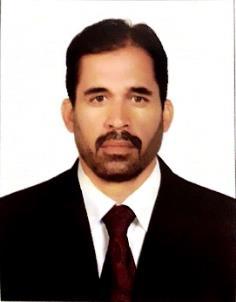 Curriculum vitea RashidRashid-394964@2freemail.com  (Chauffeur/Driver)Objective :Seeking a job in a professional and dynamic organization . Where I have chance to apply my skills and acquire knowledge along with right tools to increase the present value of my organization and consequently myself.Qualifications :Intermediate from University of Peshawar Pakistan 1994.Out side plant cable jointing diploma (Telecom foundation Islamabad )Office automation course ( MS word, Excel and IT Basic).Work Experience :Worked as a security in charge in AUH Mall 2001 to 2002.Worked as a limo Chauffeur in Fast Rent a Car 2004 to 2006.Worked as a courier 2006 to 2008.Worked as stretch limo Chauffeur in Dubai  2008 to 2017.Languages :Have good knowledge of English,urdu,Hindu written & spoken.Driving license :Holding valid light vehicle license of UAE.Good knowledge of various locations in UAE .Personal details:✓ Date of birth	:	16/03/1974✓ Religion.	:	IslamMarital status  :  MarriedDate of Expiry  :  28/08/2021.Visa status	:	visit.✓ Nationality✓ Nationality:Pakistan .Passport details:Passport details:Passport details:✓Place of issue:Peshawar Pakistan✓Date of issue:29/08/2016